Војводе Момчила број 10-12-16,   тел: 051/433-620 На основу члана 90., члана 70.став 1. и 3. и 6.Закона о јавним набавкама Босне и Херцеговине (Службени гласник  БиХ бр.39/14, 59/22) и члана 20.Правилника о јавним набавкама  Центра и члана 33. Статута Центра за развој пољопривреде и  села, у поступку јавне набавке роба  „Набавка ХТЗ опреме (радна одјећа и обућа: зимске јакне, зимске хлаче, памучне мајице, радне ципеле, чизме филцане и радни комбинезони), Директор Центра, доноси сљедећу:О  Д  Л  У  К  У1. Прихвата се приједлог цијене понуђача  (понуда) „SADAGOSI“ д.о.о. Бања Лука,  и приједлог представника Центра, за јавну набавку директи споразум број:1398/23    „Набавка ХТЗ опреме (радна одјећа и обућа: зимске јакне, зимске хлаче, памучне мајице, радне ципеле, чизме филцане и радни комбинезони)“ у укупном износу од 3.111,90 КМ без ПДВ-а односно  3.640,92 КМ са ПДВ-ом.2. Уговорни орган ће приступити реализацији набавке  са понуђачем из тачке 1. ове Одлуке , у складу са позивом за достављање приједлога цијене и понудом понуђача  број: 42/23 од  19.10.2023.године достављене од стране изабраног понуђача.3.  Ова одлука је коначна  и ступа на снагу  даном доношења. Образложење: Центар за развој пољопривреде и села Бања Лука,  провео је поступак директног споразума  број:1398/23,  „Набавка ХТЗ опреме (радна одјећа и обућа: зимске јакне, зимске хлаче, памучне мајице, радне ципеле, чизме филцане и радни комбинезони)“. Процијењена вриједност јавне набавке износи  4.000,00 КМ без ПДВ-а.   Дана 19.10.2023.године, истекао је рок  за достављање приједлога цијене  и предтавник Центра из службе општи послови , за предметну набавку , Винка Каламанда, извршила је отварање понуда и констатовала  да је примљена једна понуда: „SADAGOSI“ д.о.о. Бања Лука  Укупна цијена понуде износи 3.111,90 КМ без ПДВ-а односно   3.640,92 КМ са ПДВ-ом.Предложена цијена  је прихватљива за уговорни орган.  Рачунском контролом је утврђено да нема рачунских грешака.  С обзиром  на то да је предложена цијена прихватљива , најнижа цијена достављене понуде, уговорни орган  је одлучио као у диспозитиву ове Одлуке.  Достављено: Понуђачу			                                                         ДИРЕКТОР Евиденција                                                                   Драшко Илић, дипл.екон.Архива                                                                                 __________________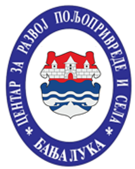 ЦЕНТАР ЗА РАЗВОЈ ПОЉОПРИВРЕДЕ И СЕЛАБАЊА ЛУКА                   Број: 1435/23-ОЦЕНТАР ЗА РАЗВОЈ ПОЉОПРИВРЕДЕ И СЕЛАБАЊА ЛУКА               Датум:19.10.2023.год.